Online Appendix Appendix A: Data Appendix Below is a description of the steps followed when constructing the dataset used in the paper.Identifying FulbrightsThe names of Fulbrights were obtained from volumes of Foreign Fulbright Fellows: Directory of Students published annually by the Institute for International Education (IIE) from 1993 to 1996.Data from DissertationsThe ProQuest Dissertations and Theses database is a database of almost all dissertations filed at over 700 U.S. universities. We obtained information from this database on students’ full names, advisors, fields of study, Ph.D. completion dates, and undergraduate institution and/or country of birth. Starting in the1990’s, ProQuest began publishing online the full text of the first 24 pages of the dissertation.Matching ProcedureWe first entered data from the IIE volumes on the Fulbright Student’s name, graduate institution, field of study, and country of origin. Then, we searched for these students in the ProQuest database (described below) to find their date of graduation (for those who completed their studies) and advisor name. For those Fulbrights successfully completing their programs, we then performed searches on Google, Google Scholar, LinkedIn, and/or Web of Science to obtain as much information as possible on all of the student’s post-Ph.D. locations and affiliations. Research assistants were instructed to limit search time to 20 minutes. If a student was not found at all on the web within 20 minutes, the searcher moved on to the next name.For the students found on the web, we then searched for controls. We searched for controls obtaining Ph.D.’s in the same year, with the same advisor, at the same institution as the Fulbright. If this step failed (i.e. if there were no foreign students with the same advisor graduating in same year), we looked for a student with the same advisor graduating within 3 years of the Fulbright. When choosing controls, we alternated students graduating before the Fulbright with those graduating after the Fulbright so that on average controls graduate at the same time as Fulbrights. If this step failed, we choose a control graduating in the same year in the same field of study (e.g. Biochemistry) at the same university.  Finally if we had found more than one control with the same Ph.D. year, institution, and advisor (with the same year, institution and field), we chose the one from the same general region (although not from the same country).The PhD Institutions of the Fulbright/control pairs in our data set are listed in Table A-1. Identifying Country of OriginFor schools listing prior degrees or biographical information in the dissertation, we used this information to infer the student’s country of origin, as described in the next paragraphs. For schools that did not list prior degrees, if we found a potential control student, we looked at their dissertation acknowledgements to see if they identified the country of origin.  Failing this, we looked them up on the web using the methods described below under “Finding Location”.  Several universities require students to list biographical information in the front matter of the dissertation. Table A-2 lists the universities that include biographical information and that conferred PhDs on Fulbright/control pairs in our sample. At some universities, the information includes a full biographical sketch (e.g., Ohio State, NC State), but in most cases, the information is limited to a list of previous degrees. Figures A-1 and A-2 present examples of this information drawn from dissertations filed at the University of Illinois and the Ohio State University. The biographical information contained in these dissertations can be used to identify the country of origin of the student. Under the assumption that most students attend undergraduate programs in their country of origin, we treat the country of undergraduate degree as the country of origin. Using this information as a proxy for the nationality of the student will of course introduce some error, since not all students receiving undergraduate degrees do so in their country of origin. However, evidence from the NSF’s Survey of Earned Doctorates suggests that the country of undergraduate degree is a very good proxy for the country of origin. For students completing doctorates in 2003 and 2004, when the SED listed the country of undergraduate degree, 84.9% of students obtained their undergraduate degree in the same country as their citizenship. This percentage was likely to be even higher a decade earlier.  We also compared the counts of the number of doctoral recipients by country of origin, university and year computed from a ProQuest sample have a correlation of 0.948 with analogous counts obtained from the SED.Publication DataWe obtained publication histories from ISI’s Web of Science. Authors were identified using information on post-Ph.D. locations (collection procedure described below), authors’ middle names, and fields of research. For each publication by an author, we obtained all information available on the publication record itself, including publication year, title, co-author names, author locations, counts of forward citations, publication source, abstract, specific field (for example, Marine & Freshwater Biology), and keywords.It should be noted that our information on the number of forward citations received by an article includes self-citations. 	The ISI Web of Science database does not cover every scientific journal published worldwide. At the time at which our publication data was collected (in 2008), it listed articles from 6,410 scientific journals. Among Thomson’s criteria for including a journal in the index are “The journal's basic publishing standards, its editorial content, the international diversity of its authorship, and the citation data associated with it.” Journals must typically publish on-time, implying a substantial backlog of articles forthcoming. They must publish bibliographic information in English, and must include full bibliographic information for cited references and must list address information for each author. Thomson also looks for international diversity among contributing authors, but regionally focused journals are evaluated on the basis of their specific contribution to knowledge. The number of citations received by the journal is a key factor in evaluation for inclusion in the index, with preference going to highly cited journals or journals whose contributing authors are cited highly elsewhere.The ISI selection procedure is designed to select the most relevant scientific journals, independent of the location of their editorial offices. Since such a large share of cutting-edge science research takes place in the U.S., there will inevitably be a high share of journals in this index based in the U.S. Journals that do not publish bibliographic information in English are less likely to be included, so articles written abroad and published in low-profile regional journals with limited readership beyond the region (as evidenced by a failure to publish bibliographic information in English) will be excluded from our data. As a result, our publication data should be viewed as information on scientists’ participation in the international scientific community, rather than raw article counts. Still, the large number of journals included, and the special consideration given to regionally-focused journals, means that most of the relevant journals in which our scientists publish will be included. We examined the publication records of some of our scientists located outside the U.S., and found that even what might seem like relatively obscure journals (e.g. Revista Chilena de Historia Natura, Revista Brasileira de Ciência do Solo, Acta Pharmacalogica Sinica, etc.) were all included in the ISI index. While it is possible that ISI data is less comprehensive for articles published in non-Roman alphabets, it should be noted that only a very small number of scientists in our sample are located in Asian countries (5.7% of person-year observations have a location in Asia). Furthermore, these are scientists who began their careers in the United States and are thus likely to continue publishing in English-language journals.To verify more rigorously that our sample of publications is not biased towards finding articles by U.S.-based researchers, we performed the following test. We had a research assistant collect data on the number of articles listed on scientists’ CVs and the number of articles we obtained from ISI. We computed the share of a scientist’s articles from the CV that were listed in the ISI database, and performed a t-test of difference in means between scientists outside the U.S. and those inside the U.S. The average share of articles found on Web of Science was 0.705 for those in the U.S. and 0.651 for those outside the U.S. We cannot reject the hypothesis of no difference in means (with a t-statistic of 0.788 and p-value of 0.433 for a two-tailed test). We thus do not feel that a systematic U.S. bias is introduced by restricting our attention to journals included in the ISI index. We made sure to collect information on Fulbright and Control publications at the same time, ideally on the same day. We did this to avoid biasing the data to include more pubs and cites for one of the groups because they were collected later and had more time to appear in the database.Identifying Current LocationTo identify the locations of sample scientists at a point in time, research assistants searched on the web using Google, Google Scholar, LinkedIn and Web of Science (when the publications identified the location of our scientist).  We interpolated location when the person was observed in the same institution and country before and after the interpolated date.  	To ensure the comparability of our Fulbright and control samples, we also compared the types of online information used to identify locations for the two samples. These sources are very diverse and are similar for controls and Fulbrights, as shown in Appendix Figure A-3.  This chart shows the distribution of sources for our location data.  The most common is an online CV, with 28.7% of observations on controls’ locations, and 29.7% of Fulbrights’, coming from this source.  Other common sources are LinkedIn, with 22.3% of control observations and 17.7% of Fulbright observations, faculty websites or web bios with 14.7% and 17.7% of observations, respectively, and publications, with 14.6% and 13.9% of observations respectively.	Moreover, average publications are not different for those academics who post and do not post their CVs or LinkedIn profiles and this is true both for those in the US and abroad, as shown in Table A-3. This Table displays regressions of our publication variables on a) the CV dummy alone, or b) the CV dummy, foreign location dummy, and the interaction of these two variables. These regressions show that there is no statistically significant difference in publication counts between those who do and do not post their CVs online. They also show that this is true both for those in the US and for those abroad.Calculating Relative Departmental RankingsWe based these rankings on the NRC’s 1993 Graduate Survey of College Graduates rankings, available at http://www.icpsr.umich.edu/icpsrweb/NACJD/studies/6880. To get the ranking within a field, we divided the rank by the number of departments in that field so that all departments had a relative ranking between 0 and 1. In some cases, the specific department listed on the thesis was not given a separate NRC ranking, so we used the NRC rankings within broader fields (or averaged NRC rankings of narrower fields) for that institution. Match StatisticsTable A-4 shows the distribution of Fulbrights and controls by PhD year.  For exactly 125, or exactly 50.2%, of pairs, the Fulbright and control graduated in the same year, and 77.1% graduated within one year of each other. Only 2% of the pairs graduated more than 3 years apart, with the maximum time difference at 7 years for one pair (the control graduated in 1992 and the Fulbright in 1999).Table A-5 shows the distribution of Fulbrights and controls by country. For 29.7% of the pairs, the control and Fulbright come from the same region of origin. Europeans paired with other Europeans make up 17.2% of the sample. Among those with discordant regions of origin, the most common pattern was Latin American Fulbrights matched with Asian controls (representing 17.7% of the sample). The second most common pairing was Latin American Fulbrights with European controls (15.3% of the sample), followed by European Fulbrights paired with Asian controls (7.6% of the sample). As we note in the paper, many non-Fulbrights from Mexico or other Latin American companies displayed evidence in the thesis acknowledgements of having been subsidized by their governments, and therefore not used as controls.There are 79 pairs, or 31.7% of the sample, in which the advisor is the same for both members. The broadly-defined field is the same for 82.7% of the pairs. (See Table 3 of the paper.) In the large majority of cases, the scientists in “different” fields did research in the same broad area, but were classified in different interdisciplinary fields, e.g. one student in “environment” and the other in “earth/air/ocean”, or one in biological sciences and the other in agricultural sciences. 	Match Comparisons to NSF’s Survey of Earned Doctorates	To determine whether our data collection methodology resulted in a dataset representative of the population of foreign-born U.S. Ph.D. recipients, we compared our data to the Survey of Earned Doctorates (SED), a database compiled by the National Science Foundation.  This latter database contains detailed information on demographic and educational characteristics and post-degree plans for doctoral recipients at American universities at the time of receipt of degree between 1957 and 2008. All individuals receiving doctorates from accredited American universities are requested to complete the survey, and the response rate to the most recent wave of the survey was 93%.  The SED asks respondents about their countries of origin, doctoral institution, plans for post-graduate study or employment, and migration plans.	In 1996 and 1997, the SED also collected information about sources of funding support for graduate studies and specifically asked doctoral recipients whether they had Fulbright funding (reported in the SED as the SRCE, or sources of support, series of variables, code 61).  In 1998 and later, this question was no longer asked. We therefore use only 1996 and 1997 data from both our (Kahn MacGarvie or KM) database and the SED to compare Fulbrights and non-Fulbright foreign students.	To match our KM data, we restricted the SED to doctoral recipients in the natural sciences on temporary visas. We exclude non-Fulbright survey respondents who received some other form of funding support from a foreign government, because these individuals were excluded from the Kahn-MacGarvie sample because they typically receive J-1 visas like Fulbrights. However, results were comparable when these individuals were included. Finally, we also restricted the SED sample to those who had data on intended sector of work, gender and plans to migrate.  	The sample of Fulbrights for which SED information on post-degree employment plans for location and job-sector is available is small for 1996-97 PhD recipients (88 in total). When we restrict this to the Fulbrights graduating from institutions covered by the Kahn-MacGarvie (KM) sample (See Table A-1), this number falls to 66.  This compares to 59 Fulbright PhD recipients in the years 1996-97 in the KM data whose location and employer type we have for the PhD year.  We would not expect these two numbers to be exactly the same but are gratified that the numbers are the same order of magnitude.  There are 67 control PhD recipients in the years 1996-97 with non-missing observations on location and job type in the year after PhD in the KM data.	We first compared the sector of first job.  For the SED, we created a categorical variable capturing whether the person intended to work in academia, government or non-profit organization, or private organization post-PhD. This variable is based on information in the PDEMPLOY and PDOCPLAN fields in the SED. The latter captures whether the respondent planned to be employed or further their education (e.g. in a post-doctoral position) and the former categorizes the type of planned employment. For the KM data, we identified the job sector of the first job in which we observe each person.  	The comparisons for Fulbrights and non-Fulbright foreign students are shown in Table A-6.  Despite the small KM sample size, the SED results are remarkably similar to what we observe in the Kahn-MacGarvie (KM) sample for the first year post-PhD.  Thus our sampling and data construction methodology appears to map the job sector of the universe of doctoral recipients remarkably closely. 	We also created a dummy variable equal to 1 if the SED respondent reported that they planned to leave the United States after receiving the doctorate and compared this to the first post-PhD location observed for the KM sample. (Table A-6) Here, there is a difference between the SED and the KM sample but it is similar for controls and Fulbrights.  Thus, the percentage of respondents to the SED who report intentions to stay in the US exceeds the percentage of scientists observed in the US in the following year. This suggests that the intentions expressed in the SED may be overly optimistic in terms of staying in the US.  	Finally, we compared the percent female in Table A-6 and found similar percentages despite the small samples.	In sum, we conclude that our data collection method does not appear to have biased our sample towards including individuals in particular sectors of employment or with a particular gender, when compared to a census of doctoral recipients. The distribution of characteristics of individuals in our sample is remarkably similar to the distribution of characteristics in the population.Publication Comparisons to NSF’s SDR 	To investigate whether our sampling methodology and matching procedure led us to identify PhDs who were either more or less productive in research than random scientists, we compared our publication data to the Survey of Doctorate Recipients (SDR), a database compiled by the National Science Foundation. The SDR follows a random sample of U.S. doctorate recipients who remain in the US as their careers unfold, with survey waves typically every 2 years. We therefore compared publications from the SDR respondents to publications of the KM sample for those who remain in the US.	The SDR publication data available is the self-reported number of published articles, and is asked only in selected waves, covering a different number of years in each of these waves.  Since the Kahn-MacGarvie (KM) data uses only Web of Science publications rather than the less selective “published articles in refereed professional journals”, the SDR is likely to report more publications than the Web of Science. We have thus collected publication counts from the CVs of the scientists in our sample who have remained in the US continuously since graduation (and for whom a CV was available). By using counts drawn from the CV, we ensure that we capture all the articles that would be reported on a survey like the SDR, rather than the selected articles covered by the Web of Science.	In Table A-7, we report results from the 2001 SDR (which covered up to 6 years of publications) and the 2003 SDR (which covered 2 years of publications) for the PhD years and sub-sample we chose.  The SDR sub-sample we chose includes only temporary residents in STEM fields to allow comparability with the KM data. Also, it is limited to cohorts with the particular PhD years (shown in Table) that allow matching with the KM data. 	Table A-7 indicates that the article counts for the scientists in our sample are similar to the article counts reported by the SDR, for each survey wave. In no survey wave is the difference between our sample’s mean publications and the mean publications in the SDR statistically significant.  		In sum, we conclude that there is no evidence that our data collection methodology has substantially biased the number of publications of those observed living in the US relative to a random sample of similar scientists.Table A-2:   Universities Listing Biographic Information in the Thesis in our SampleBOSTON UCORNELL ULOUISIANA STATE UNC STATEOH STATEOK STATETEXAS A&MU ARKANSASU CALIFORNIAU CINCINATTIU COLORADOU CONNECTICUTU FLORIDAU ILLINOISU MAINEU MASSACHUSETTSU MISSOURIU NEVADAU OREGONU PITTSBURGHU SOUTH CAROLINATable A-3: Publication Variables regressed on a Dummy 1 for Online CV or LinkedIn ProfilesNote: Poisson Regression of article variables on controls for year, year of PhD, log of home country GDP 5 years prior to graduation, gender, and scientific field. The insignificant coefficients on “CV” in the first panel show that scientists who post online CV’s do not have more publications than other scientists’ in the sample, for any measure of publication. The second panel shows that this is true for scientists in the US as well as those abroad.Table A-4: Distribution of Controls and Fulbrights, by year of  Ph.D.Table A-5: Distribution of Controls and Fulbrights by Country of OriginTable A-6: Post-Grad Employment Plans in the SED and our SampleTable A-7: Average self-reported publications since Ph.D., in the SDR and our KM sampleFigure A-1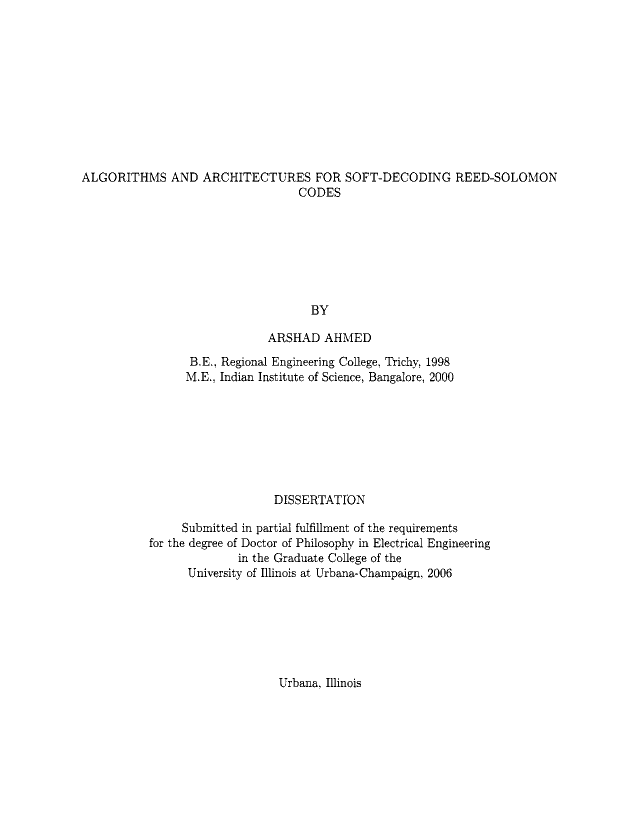 Figure A-2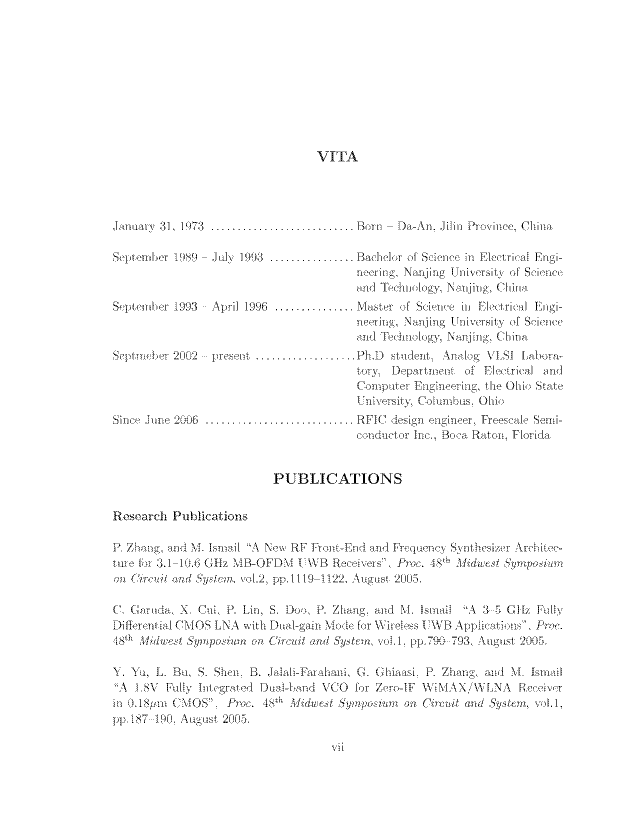 Figure A-3: Sources of Location Information, by Source TypeThe sources of location data are categorized as follows:bio: short biographyconference: conference website or proceedings listing institutional affiliationcv: curriculum vitaefaculty/course site: website for a course taught by the scientist at a particular institution or faculty website at an institutiongrant/award: documentation of a grant or award listing affiliationlinkedin: LinkedIn page listing employment history with dates and locationsnews: news articles or press releases mentioning the scientist’s affiliation or locationpatent: patent document listing locationpub: journal article listing authors’ affiliationsthesis: student thesis listing the scientist as an advisorFigure A-4: % of post-Ph.D. years spent abroad, by region of origin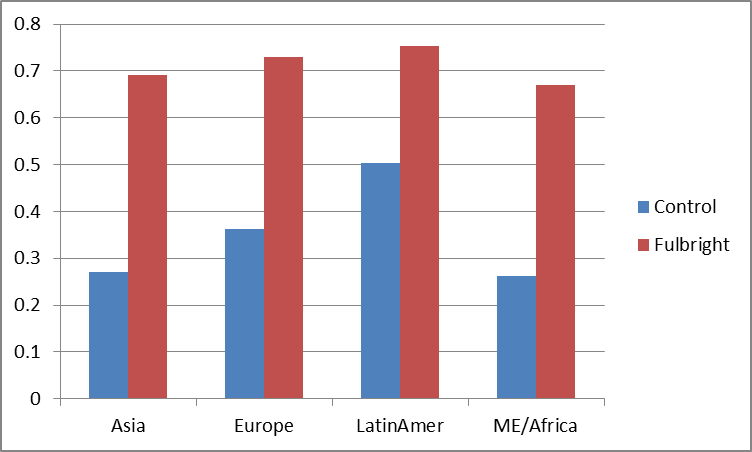 Note: “Europe” includes Australia, Canada, and Israel.Online Appendix B: Additional Robustness ChecksB1. Details on Alternative Matching MethodsOur first alternative matching approach involves matching each Fulbright to the non-Fulbright who is the closest to them in terms of the predicted probability of being a Fulbright. We estimate a logit model in which the dependent variable is the Fulbright dummy and explanatory variables are the control variables previously used (Ph.D. program rank, gender, year of Ph.D., field, GDP per capita of home country, pre-graduation publications) plus dummies for region of origin. The pseudo-R2 of this regression was 0.206. Based on this logit model, we calculate the fitted values of this regression as the predicted probability of being a Fulbright based on observable characteristics. Each of our Fulbrights is then matched to the control student in the same broad scientific field with the closest predicted probability of being a Fulbright. We think of this as a way of collapsing the observable characteristics correlated with Fulbright status into an index that can then be used to identify the most similar control to the Fulbright in question. There are 207 Fulbrights and 90 controls in the final dataset, with the typical control appearing 2.3 times in the re-matched dataset. The first columns in Table B1 show the average values of the covariates among Fulbrights and controls matched on the predicted probability of being a Fulbright. All covariates are balanced (there is no statistically significant difference in the means of these covariates after matching). The second alternative matching procedure approach is inspired by the Coarsened Exact Matching (CEM) procedure used by Azoulay et al. (2010) following Iacus, King, and Porro (2008). In this non-parametric procedure, the econometrician selects a set of covariates for which balance between treated and control groups is desired. These covariates are then recoded to group together into strata observations with “substantively similar” values of the variables in question (Iacus et al., 2011). For each treated observation (where treatment in this case is Fulbright status), a matching control observation is drawn from its stratum. If there is no matching control in a stratum, the observation is dropped.We create strata based on the scientist’s field of study, the GDP per capita of the home country (5 years before Ph.D.), the number of first-authored articles written while in grad school, the year of graduation, and the rank of the Ph.D. program. It would be impossible to match exactly on all of these characteristics while still obtaining a dataset with enough observations to ensure statistical power. Therefore, we “coarsen” the distribution of all covariates but the field of study, on which we require an exact match.  We then randomly select a control to match to each Fulbright from the same stratum in which the Fulbright is found. Because the choice is random, results would differ each time this program is run, so we specify the command “set seed 12345” before selecting a match. Controls may be sampled more than once. Given our relatively small universe of 498 controls and Fulbrights, we must use fairly coarse bins to avoid dropping large numbers of individuals due to failed matches. Specifically, we divide the covariates into strata based on whether the value of a covariate is above or below the median of that variable in the dataset, retaining 402 individuals while dropping 96 (21 Fulbrights and 75 controls) for whom a match was not found. The average control appears 1.24 times in the new dataset. Table B1 (right columns) shows the average values of the covariates among Fulbrights and controls matched using CEM. Again, all covariates are balanced except the log of the GDP per capita of the home country five years before graduation, which is included as a control variable in many of our specifications (see text).Table B1Comparisons of Fulbright and Control Samples – Alternative Matching MethodsB2. Additional Robustness Checks Excluding Scientists of Different Types	In this section, we report on three additional robustness checks. 	One might be concerned that controls are of higher research potential than Fulbrights because we need to find more information online about a control than about a Fulbright in order to include them in the sample.  This may result in the inclusion of more controls with complete profiles (listing the pre-doctoral education) relative to Fulbrights, for whom we know the country of origin from the list of Fulbright Fellows. Some Ph.D. institutions do list the location of the doctoral recipient’s undergraduate institution. We therefore re-estimated our main results, including only those scientists who graduated from Ph.D. institutions that list the location of the undergraduate degree in the front matter of the student’s thesis.  In this sub-sample, the information requirements for including a Fulbright and a control in the sample are identical. These schools are listed in Table A-2. Analyses including only scientists from these schools are included in Table B-2 in panel B, directly below the results for our whole sample (repeated for the sake of comparison). We find that the results from this sub-sample are highly similar to the results from the full sample (with the exception of first-authored publications, for which location is negative and statistically significant). The results are slightly less significant due to a reduction in sample size (to 2,048 observations), but this reassures us that our results are not driven by differential requirements for information on country of origin for Fulbrights and controls.	In panel C of Table B-2, we check whether the results are similar whether we use the full sample or restrict the sample to scientists for whom we have complete location information (e.g. a biography, CV, or LinkedIn profile).  The overall results are not sensitive to restricting to this group of scientists.	Panel D excludes scientists for whom the location variable is missing more than 50% of the time. Results are again robust to this restriction.Table B2: Robustness to Excluding Scientists of Different TypesReferencesAzoulay, Pierre, Joshua Graff-Zivin and Jialan Wang (2010), “Superstar Extinction”, The Quarterly Journal of Economics 125 (May): 515-548Crump, Richard, V. Joseph Hotz, Guido Imbens and Oscar Mitnik (2009), “Nonparametric Tests for Treatment Effect Heterogeneity”, Review of Economics and Statistics Vol 90(3): 389-405.Iacus, Stefano M., Gary King, Giuseppe Porro G. (2012). “Causal Inference Without Balance Checking: Coarsened Exact Matching.” Political Analysis ,20 (Winter), 1-24.Kahn, Shulamit and Donna Ginther (2014) The Postdoc Rat Race. Working paper, Boston University.Thompson Reuters.  Journal Citation Reports.  http://thomsonreuters.com/journal-citation-reports/Table A-1: Institutions Granting Doctorates to Scientists in our SampleTable A-1: Institutions Granting Doctorates to Scientists in our SampleArizona State UniversityUniversity of California at BerkeleyAuburn UniversityUniversity of California at DavisBoston UniversityUniversity of California at IrvineBrandeis UniversityUniversity of California at Los AngelesBrown UniversityUniversity of California at RiversideCalifornia Institute of TechnologyUniversity of California at San DiegoCase Western UniversityUniversity of California at Santa BarbaraCity University of New YorkUniversity of ChicagoClemson UniversityUniversity of CincinnatiColumbia UniversityUniversity of Colorado at BoulderCornell UniversityUniversity of Colorado Health Sciences CenterGeorgia Institute of TechnologyUniversity of ConnecticutHarvard UniversityUniversity of FloridaIndiana University BloomingtonUniversity of GeorgiaIowa State UniversityUniversity of Illinois at Chicago CircleJohns Hopkins UniversityUniversity of Illinois at Urbana-ChampagneLouisiana State UniversityUniversity of IowaMassachusetts Institute of TechnologyUniversity of KansasMichigan State UniversityUniversity of MaineMount Sinai School of MedicineUniversity of Maryland at College ParkNew York UniversityUniversity of Massachusetts at AmherstNorth Carolina StateUniversity of MichiganNortheastern University (MA)University of MinnesotaNotre Dame UniversityUniversity of Missouri-Saint LouisOhio State UniversityUniversity of Nebraska (Lincoln)Oklahoma State UniversityUniversity of NevadaOregon State UniversityUniversity of OregonPenn State UniversityUniversity of PittsburghPrinceton UniversityUniversity of Rhode Island, RIPurdue UniversityUniversity of RochesterRensselaer Polytechnic InstituteUniversity of Rochester, NYRice UniversityUniversity of South CarolinaRutgers UniversityUniversity of Southern CaliforniaStanfordUniversity of Texas at AustinStevens InstituteUniversity of Texas at DallasSUNY AlbanyUniversity of WashingtonSUNY BuffaloUniversity of Wisconsin at MadisonSUNY Stony BrookUniversity of WyomingTemple University, PAVirginia PolytechTexas A & M UniversityWashington State UniversityTexas Tech UniversityWayne State UniversityUniversity of ArizonaWorcester Polytechnic Institute, MAUniversity of ArkansasYale UniversityTotal Pubs1st authored PubsLast authored PubsHigh-Impact PubsTotal (fwd) CitationsCites to 1st authored pubsCites to last authored pubsCites to high impact pubs                                                                                         CV dummy only                                                                                         CV dummy only                                                                                         CV dummy only                                                                                         CV dummy only                                                                                         CV dummy only                                                                                         CV dummy only                                                                                         CV dummy only                                                                                         CV dummy only                                                                                         CV dummy onlyCV0.03890.1430.1790.03650.03310.1440.149-0.00386(0.0979)(0.117)(0.188)(0.132)(0.135)(0.131)(0.181)(0.159)                                                                             CV dummy interacted with foreign location                                                                             CV dummy interacted with foreign location                                                                             CV dummy interacted with foreign location                                                                             CV dummy interacted with foreign location                                                                             CV dummy interacted with foreign location                                                                             CV dummy interacted with foreign location                                                                             CV dummy interacted with foreign location                                                                             CV dummy interacted with foreign location                                                                             CV dummy interacted with foreign locationCV-0.01890.07530.380-0.1250.003430.1460.372-0.114(0.122)(0.149)(0.243)(0.165)(0.155)(0.162)(0.237)(0.189)LAGFORLOC-0.457***-0.407***-0.136-0.753***-0.687***-0.406**-0.227-0.791***(0.142)(0.153)(0.233)(0.201)(0.207)(0.173)(0.231)(0.238) LAGFORLOC*CV0.006480.0389-0.4920.239-0.0825-0.181-0.4650.0473(0.189)(0.226)(0.311)(0.264)(0.279)(0.239)(0.321)(0.330)Year of PhDControlsFulbrightsTotal1991101199220219939514199413193219951323361996332962199744357919984041811999323466200029235220011322352002910192003761320042132005213Total249249489Country of OriginControlsFulbrightsTotalCountry of OriginControlsFulbrightsTotalArgentina 347Kenya 022Armenia 101Korea 808Australia 044Lesotho 011Austria 336Lithuania 011Bangladesh 202Macedonia 101Belgium 134Malawi 112Bolivia 011Malaysia 101Botswana 011Mexico 996105Brazil 11011Morocco 022Bulgaria 101Netherlands 459Canada 909Nigeria 101Chile 303Norway 268China 18018Pakistan 202Colombia 5813Panama 112Costa Rica 033Peru 224Cote D'Ivoire 134Philippines 325Croatia 112Poland 112Cyprus 101Portugal 21921Czech Republic 314Romania 10010Denmark 246Russia 101Ecuador 101Singapore 011 Egypt 202Solomon Islands 077Ethiopia 224South Africa 6713Finland 257Spain 101France 202Sri Lanka 101Germany 10010Swaziland 235Ghana 022Sweden 314Greece 4711Switzerland 707Guatemala 123Taiwan 112Haiti 011Tanzania 5510Hungary 8210Thailand 022Iceland 279Togo 112India25025Trinidad & Tobago 13114Indonesia 404Turkey 246Iran 101UK 123Iraq 101Uganda 505Ireland 213Ukraine 213Israel 369Venezuela 303Italy 538Yugoslavia 101Japan 505Zimbabwe 022 Jordan 101  Total 249249498Full SampleFull SampleSED Restricted SampleSED Restricted SampleKahn-MacGarvie Kahn-MacGarvie Controls (KM) or SED Non-Fulbright SampleControls (KM) or SED Non-Fulbright SampleControls (KM) or SED Non-Fulbright SampleControls (KM) or SED Non-Fulbright SampleControls (KM) or SED Non-Fulbright SampleControls (KM) or SED Non-Fulbright Sample% planning work in:% planning work in:% working in:acad61.0%acad60.0%acad62.1%govt16.8%govt16.3%govt16.7%priv22.2%priv23.7%priv21.2%% female19.9%% female19.3%% female23.4%% planning to go abroad24.9%% planning to go abroad25.4%% located abroad32.8%FulbrightsFulbrightsFulbrightsFulbrightsFulbrightsFulbrights% planning work in:% planning work in:% working in:acad63.1%Acad61.5%acad69.5%govt15.5%Govt15.4%govt16.9%priv21.3%Priv23.1%priv13.6%% female23.9%% female27.3%% female17.2%% planning to go abroad36.4%% planning to go abroad36.4%% located abroad69.5%PhD YearKM MEAN SDR MEANDifferencet-stat for test of difference19964.255.11-0.9-0.90819975.54.870.60.39919984.875-0.1-0.11819993.715.18-1.5-1.23020004.635.51-0.9-0.56720016.295.450.80.440matching on P(Fulbright)matching on P(Fulbright)matching on P(Fulbright)CEMCEMCEMMean forControls (N = 90)Mean forFulbrights(N = 207)p-value of t-test of difference in meansMean forControls(N = 174)Mean forFulbrights(N = 228)p-value of t-test of difference in meansMean forControls (N = 90)Mean forFulbrights(N = 207)p-value of t-test of difference in meansMean forControls(N = 174)Mean forFulbrights(N = 228)p-value of t-test of difference in meansLAGFORLOC0.3560.7190.0000.3720.7200.000Real GDP per cap of hc 5 yrs prior to PhD9.0678.9470.2998.6358.9080.024Pre-PhD 1st authored pubs1.5221.4110.6451.1761.1380.777Log(university rank)0.6670.6500.9070.7710.7230.489Year of PhD1997.8441997.8790.9091997.2511997.2230.978(1)(2)(3)(4)(5)(6)(7)(8)Total PublicationsFirst-authored PublicationsLast-authored PublicationsHigh-Impact PublicationsTotal (fwd) CitationsCites to first-authored pubsCites to last-authored pubsCites to high impact pubsA: Full Sample, n. obs. = 4,340A: Full Sample, n. obs. = 4,340A: Full Sample, n. obs. = 4,340A: Full Sample, n. obs. = 4,340A: Full Sample, n. obs. = 4,340A: Full Sample, n. obs. = 4,340A: Full Sample, n. obs. = 4,340A: Full Sample, n. obs. = 4,340A: Full Sample, n. obs. = 4,340LAGFORLOC-1.085***-0.714-1.106**-1.555**-0.956*-0.382-0.808-1.258*(0.406)(0.437)(0.462)(0.640)(0.514)(0.575)(0.681)(0.656)B: Using only scientists from schools that report home country in thesis, n.obs.= 2,048B: Using only scientists from schools that report home country in thesis, n.obs.= 2,048B: Using only scientists from schools that report home country in thesis, n.obs.= 2,048B: Using only scientists from schools that report home country in thesis, n.obs.= 2,048B: Using only scientists from schools that report home country in thesis, n.obs.= 2,048B: Using only scientists from schools that report home country in thesis, n.obs.= 2,048B: Using only scientists from schools that report home country in thesis, n.obs.= 2,048B: Using only scientists from schools that report home country in thesis, n.obs.= 2,048B: Using only scientists from schools that report home country in thesis, n.obs.= 2,048LAGFORLOC-1.002*-1.132**-1.081*-1.320*-1.168*-0.751-0.957-1.293(0.522)(0.563)(0.559)(0.730)(0.670)(0.748)(0.828)(0.808)C: Using only scientists with complete info (bios or CVs), n.obs. = 3,043C: Using only scientists with complete info (bios or CVs), n.obs. = 3,043C: Using only scientists with complete info (bios or CVs), n.obs. = 3,043C: Using only scientists with complete info (bios or CVs), n.obs. = 3,043C: Using only scientists with complete info (bios or CVs), n.obs. = 3,043C: Using only scientists with complete info (bios or CVs), n.obs. = 3,043C: Using only scientists with complete info (bios or CVs), n.obs. = 3,043C: Using only scientists with complete info (bios or CVs), n.obs. = 3,043C: Using only scientists with complete info (bios or CVs), n.obs. = 3,043LAGFORLOC-0.968**-0.784-1.171**-1.402*-0.960-0.677-0.653-1.089(0.467)(0.550)(0.492)(0.817)(0.625)(0.803)(0.713)(0.825)D: Using only scientists with information on location in more than 50% of sample years, n. obs. = 4,239D: Using only scientists with information on location in more than 50% of sample years, n. obs. = 4,239D: Using only scientists with information on location in more than 50% of sample years, n. obs. = 4,239D: Using only scientists with information on location in more than 50% of sample years, n. obs. = 4,239D: Using only scientists with information on location in more than 50% of sample years, n. obs. = 4,239D: Using only scientists with information on location in more than 50% of sample years, n. obs. = 4,239D: Using only scientists with information on location in more than 50% of sample years, n. obs. = 4,239D: Using only scientists with information on location in more than 50% of sample years, n. obs. = 4,239D: Using only scientists with information on location in more than 50% of sample years, n. obs. = 4,239LAGFORLOC-1.151***-0.843*-1.161**-1.552**-0.934*-0.484-0.777-1.209*(0.428)(0.455)(0.483)(0.668)(0.536)(0.580)(0.722)(0.687)E: Excluding Fulbright Fellows with no evidence of having returned homeE: Excluding Fulbright Fellows with no evidence of having returned homeE: Excluding Fulbright Fellows with no evidence of having returned homeE: Excluding Fulbright Fellows with no evidence of having returned homeE: Excluding Fulbright Fellows with no evidence of having returned homeE: Excluding Fulbright Fellows with no evidence of having returned homeE: Excluding Fulbright Fellows with no evidence of having returned homeE: Excluding Fulbright Fellows with no evidence of having returned homeE: Excluding Fulbright Fellows with no evidence of having returned homeLAGFORLOC-0.955***-0.674*-0.926**-1.415***-1.018**-0.662*-0.739-1.278**(0.324)(0.344)(0.412)(0.508)(0.421)(0.401)(0.601)(0.530)